Республиканская педагогическая конференция среди преподавателей профессиональных образовательных организаций Республики Тыва «Профессиональная компетентность педагога – основа качества образования»Направление: Опыт использования современных педагогических технологий и активных методов обучения                        Название работы: «Методы формирования знаний финансовой грамотности у студентов на примере ГБПОУ РТ «Тувинский сельскохозяйственный техникум»»                          Автор работы: Кучковская Людмила ВасильевнаНаименование профессиональной образовательной организации:ГБПОУ РТ «Тувинский сельскохозяйственный техникум»В настоящее время в Российской Федерации осуществляется процесс разработки и внедрения национальной программы и стратегии формирования финансовой грамотности населения, которая активно поддерживается Центральным банком РФ, Министерством образования и науки, а также рядом других межсвязных организаций. Оценки внедрения финансового образования в российские образовательные учреждения, основанные на изучении опыта других стран, свидетельствуют, что распространение финансовых знаний посредством системы образования является ключевым источником роста финансовой грамотности населения страны.Отсутствие элементарных финансовых знаний и навыков ограничивает возможности граждан по принятию правильных решений для обеспечения своего финансового благополучия. В связи с этим считаем выбранную тему выпускной квалификационной работы актуальной.Целью педагогического исследования является: внедрение инновационных педагогических методов для формирования знаний финансовой грамотности на примере студентов Тувинского сельскохозяйственного техникума.Исходя из этой цели, можно выделить ряд задач: изучить проблему финансовой грамотности студентов, инновационные педагогические методы, разработать систему занятий по дисциплине «Основы финансовой грамотности», а также провести анализ результатов.В рамках Национальной программы повышения уровня финансовой грамотности населения в Республике Тыва реализуется проект созданный Министерством финансов РТ «Повышение финансовой грамотности населения Республики Тыва». Проект направлен, прежде всего, на оказание помощи жителям республики в вопросе рационального распределения семейного бюджета.В рамках Национальной программы под финансовой грамотностью населения понимается способность граждан России: эффективно управлять личными финансами; осуществлять учет расходов и доходов домохозяйстваосуществлять финансовое планирование; оптимизировать соотношение между сбережениями и потреблением; принимать обоснованные финансовые решения компетентно планировать и осуществлять пенсионные накопления.Наиболее острые проблемы, связанные с недостаточным уровнем финансовых знаний приводят к ошибкам в принятии инвестиционных и финансовых решений населением: отсутствие планирования семейного бюджетанеспособность населения принимать взвешенные финансовые решения; сохраняющийся у населения стремление переложить ответственность за свои финансовые решения на государство; неумение населения адекватно оценивать риски; отсутствие правовых знаний в области защиты прав потребителей недоступность для большинства граждан профессионального финансового консультирования. Знание ключевых финансовых понятий и умение их использовать на практике дает возможность человеку грамотно управлять денежными средствами: вести учет доходов и расходов, избегать излишней задолженности, планировать бюджет, создавать сбережения. В техникуме проводился Мониторинг финансовой грамотности студентов 2-х курсов в соответствии с утвержденной Рабочей программой дисциплины и календарно-тематическим планом. Вводный мониторинг проводился в виде тестирования из 12 вопросов и задачи. В ходе мониторинга финансовой грамотности у студентов изучались: 1) уровень сформированности финансовых знаний у студентов 2 курсов; 2) способность обучающихся применять финансовые знания и умения при покупках. В мониторинге финансовой грамотности приняли участие 9 групп второго курса техникума, а именно 287 человек, из них 120 юношей и 167 девушек.По проведенному исследованию разработан план мероприятий по повышению финансовой грамотности. Оформлены заявки на онлайн-уроки по различным темам. Для каждой группы выбраны базовые темы по проработке актуальных вопросов: ипотечное кредитование, валютный рынок, личное финансовое планирование. На уроках финансовой грамотности в техникуме применяются следующие инновационные методы: «Кейс» методДанный метод позволяет студентам образно окунуться в жизненные ситуации максимально приближенные к реальным, и рассмотреть их с разных жизненных сторон, выслушать мнение своих однокурсников и дискутировать на выбранную тему.  Использование кейс технологий имеет ряд преимуществ:акцент обучения переносится на выработку знаний, а не на овладение готовым знанием;преодолевается «сухость» и не эмоциональность в изучении сложных вопросов;студенты получают жизненно важный опыт решения проблем, возможность соотносить теории и концепции с реальной жизнью;у ребят развивается умение слушать и понимать других людей, работать в команде;кейс технологии предоставляют больше возможностей для работы с информацией, оценки альтернативных решений, что очень важно в настоящее время, когда ежедневно возрастают  объемы информационных потоков, освещаются различные точки зрения на одно и то же событие.Метод «Деловая игра»Деловая игра – это форма коллективной творческой деятельности студентов, в которой индивидуальная активность каждого является средством повышения уровня теоретических знаний и овладение практическими навыками деятельности в нестандартных ситуациях.Деловая игра  позволяет каждому из участников получить максимальную пользу для себя. Построение деловой игры преследует достижение дидактических и воспитательных педагогических целей.Главными критериями деятельности в игре  являются  приобретение профессионального опыта, ответственность, личный интерес, активность, формирование команды с комфортными условиями деятельности, возможность межличностных коммуникаций.Информационно-исследовательский проектный методВ основе метода проектов лежит развитие познавательных навыков, умений самостоятельно конструировать свои знания и ориентироваться в информационном пространстве, развитие критического и творческого мышления. 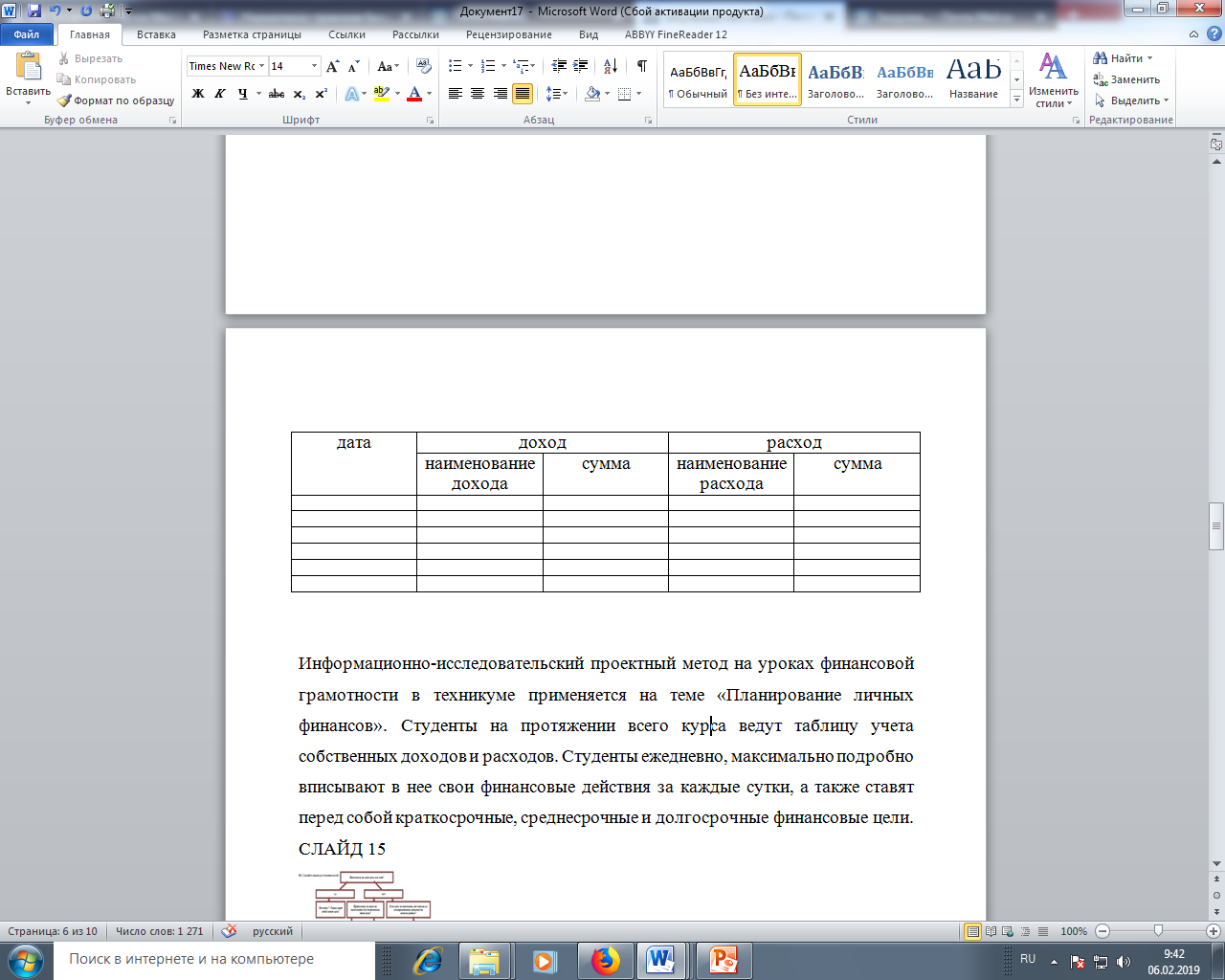 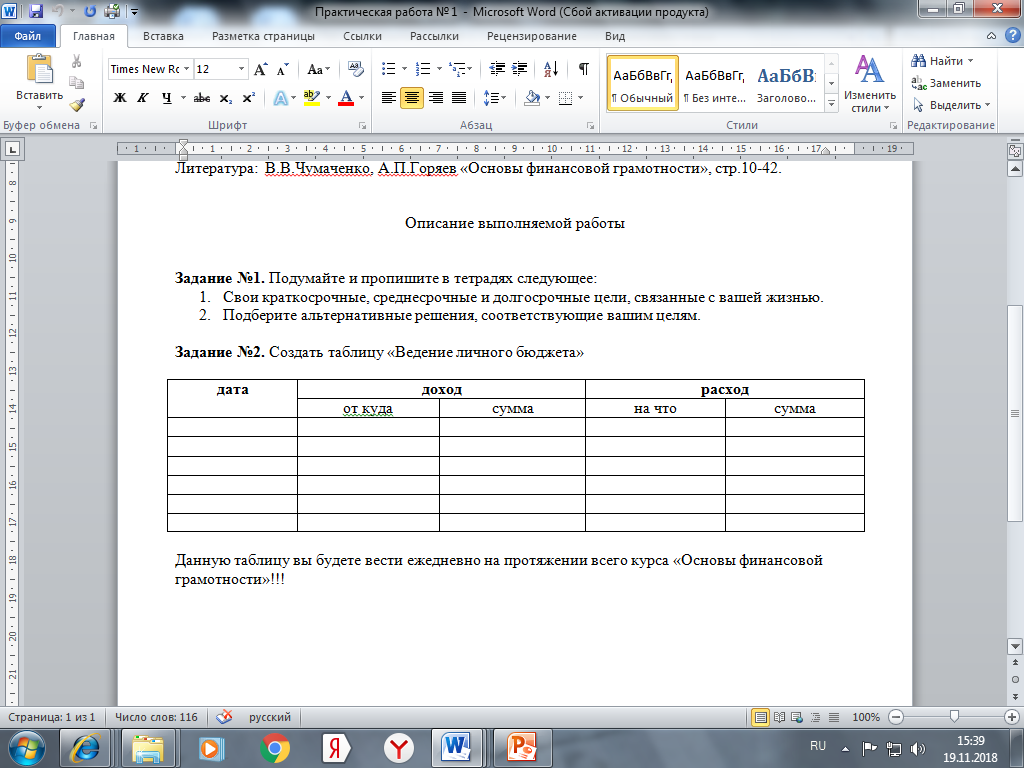 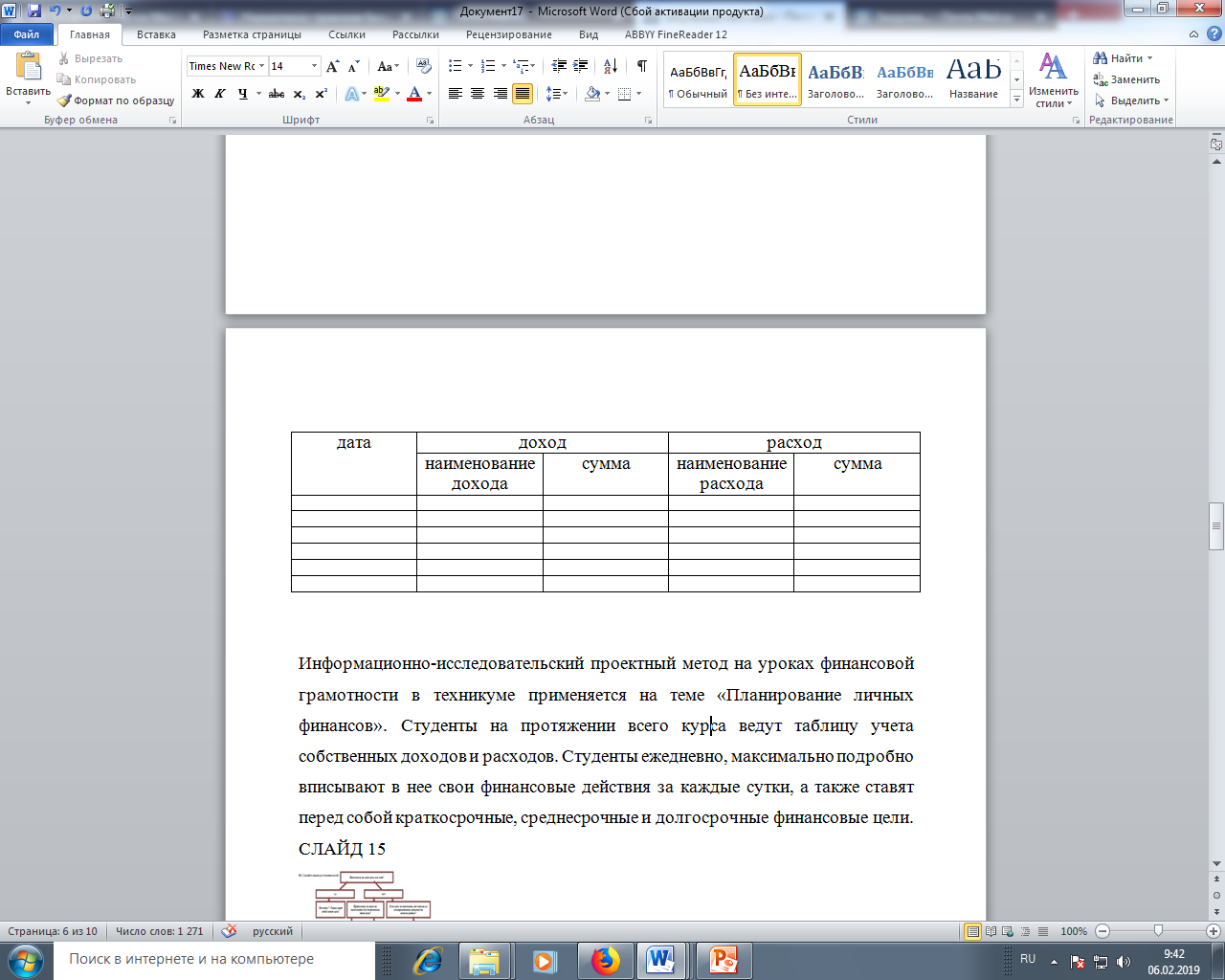 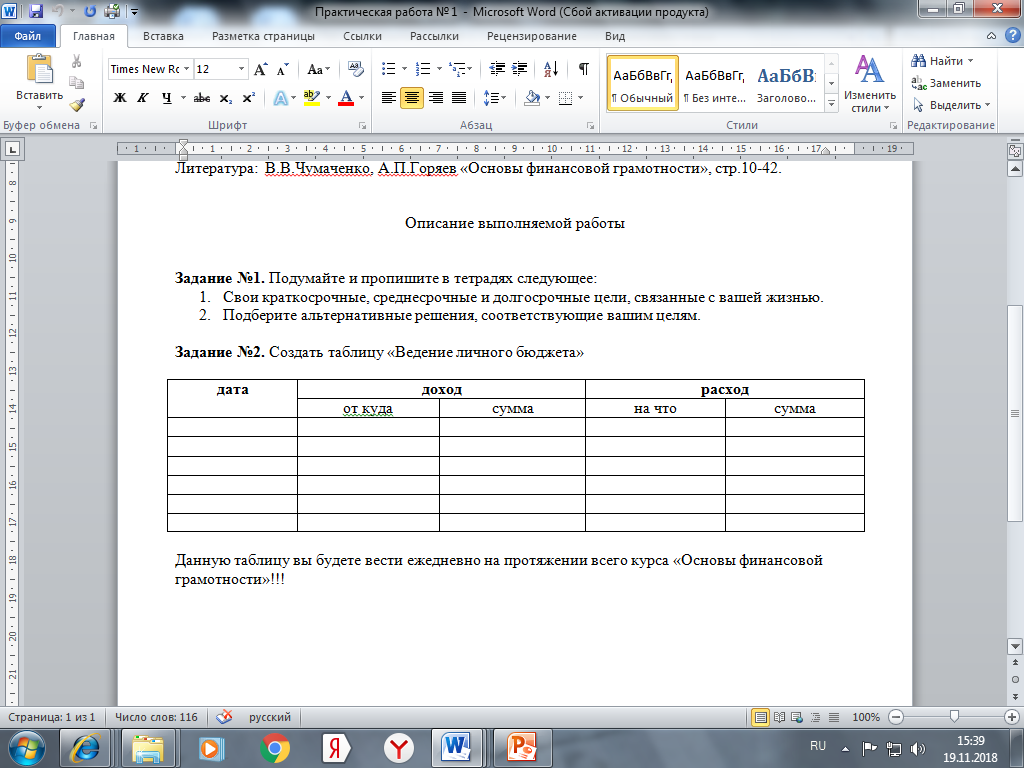 Рис. 1Информационно-исследовательский проектный метод на уроках финансовой грамотности в техникуме применяется на теме «Планирование личных финансов». Студенты на протяжении всего курса ведут таблицу учета собственных доходов и расходов. Студенты ежедневно, максимально подробно вписывают в нее свои финансовые действия за каждые сутки, а также ставят перед собой краткосрочные, среднесрочные и долгосрочные финансовые цели. Путем ведения учета затрат, анализа, планирования, стараемся максимально достичь выполнения поставленных финансовых целей, скорректировать пути их достижения, а также сгруппировать доходы по статьям расходов. Этот анализ позволит студентам выявить направленность лишних затрат, либо уменьшить некоторые группы «ненужных» затрат, тем самым сохранить доходность на выполнение поставленных финансовых целей.Контроль и оценка результатов освоения учебной дисциплины осуществляется преподавателем в процессе проведения практических занятий н лабораторных работ, тестирования, а также выполнения обучающимися индивидуальных задании, проектов, исследовани, ситуационных.В результате освоения дисциплины у студента сформированы следующие знания: функции денег в повседневной жизни, основные характеристики оплачиваемой трудовой деятельности, основные виды и продукты учреждений финансовой сферы, основные этапы планирования и создания собственного бизнеса, условия и инструменты принятия грамотных потребительских решений, основные виды налогов, основные виды рисков при использовании продуктов и услуг учреждений финансовой сферы. Для подведения итогов по дисциплине студенты повторно отвечают на те же самые вопросы, что и при входящем мониторинге. После завершения тестирования, им предлагается лично сравнить результаты входящего теста, контрольного теста и шаблона правильных ответов. На основании вышеизложенного, можно сделать вывод, что предложенные инновационные педагогические методы способствуют формированию финансовой грамотности у студентов техникума. 